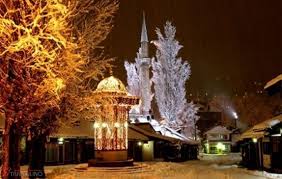 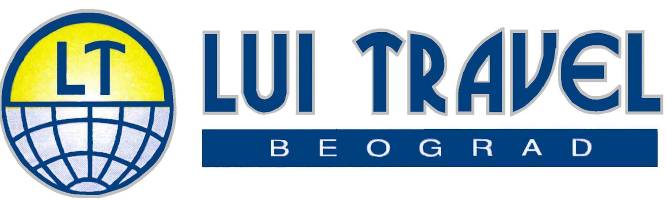       Licenca: ОТП(OTP) 40/2020 kategorija licence A40      Sedište: Stevana Filipovića br.115a;       Poslovnica:  Brankova br.23	      Tel/fax:011/26-20-530,26-21-131,26-23-152;63-00 417      www.luitravel.rs:e-mail:luitravel@gmail.com           SARAJEVO                                  bez noćenjaSarajevo je glavni grad Bosne i Hercegovine i njen najveći urbani, kulturni i ekonomski centar. Uz nekoliko nacionalnih i  gradskih pozorišnih kuća, muzeja i kulturnih institucija, Sarajevo je i važno mesto na kulturnoj mapi ovog dela evropskog  kontinenta. Svake je godine grad na reci Miljacki domaćin niza kulturnih festivala međunarodnog karaktera, među kojima su najznačajniji: Sarajevski filmski festival (SFF), Sarajevski jazz festival, letni kulturni festival “Baščaršijske noći”, teatarski festival novih produkcija “MESS”, “Sarajevska zima” i Svetski televizijski festival orijentalne muzike. Sarajevo - Olimpijski grad i grad kojeg nazivaju evropskim Jerusalimom. Duh zapada i istoka. Ljudi vrlo rado odlaze u ovaj grad, jer nudi jedinstvenu kulturnu baštinu. Čarobni grad u kojem ćete naučiti da malo zastanete, zaboravite na prebrzi tempo života, popijete i pojedete lagano, uživajući u kafi i sarajevskim ćevapima, pitama ispod sača, baklavama...PROGRAM PUTOVANJA:1.dan (31.12.2020.) : Polazak  oko 10.00 h sa parkinga Tempa na Adi. Dnevna vožnja autobusom kroz Srbiju prema Sarajevu sa usputnim pauzama radi odmora. Dolazak u Sarajevo u popodnevnim satima. Fakultativno odlazak u obilazak grada: Baščaršija, mostovi na Miljacki, Alipašino polje, Grbavica, Marijin dvor, Skenderija, Narodno pozorište, Gradska većnica, Inat kuća,Trg Sebilj, Kazandžiluk ulica, Baščaršijska džamija iz XVI veka, stara pravoslavna crkva, jevrejski hram i sinagoga. Slobodno vreme za individualne aktivnosti. Doček Nove Godine na glavnom trgu kod Narodnog pozorišta, na kojem se tradicionalno priređuje bogat muzički program uz vatromet u ponoć. Oko 01.30 h posle ponoći polazak za Beograd.2.dan (01.01.2021.): Dolazak u ranim jutarnjim  satima na mesto polaska. Kraj programa…USLOVI PLAĆANJA:Plaćanje se vrši u dinarskoj protivvrednosti po srednjem kursu Narodne banke Srbije na dan uplate NAČIN PLAĆANJA: * 30 % prilikom rezervacije, ostatak 15 dana pred put;* platne kartice: VISA, MAESTRO, MASTER, DINA• čekovima građana na 2 mesečne rate, bez uvećanja;
• putem administrativne zabrane na 2 mesečne rateCENA ARANŽMANA OBUHVATA:*prevoz autobusom visoke turističke klase (visokopodni ili duble decker,klima,audio/video oprema) na navedenoj relaciji;* usluge stručnog pratioca grupe tokom putovanja;* troškove organizacijeCENA ARANŽMANA NE OBUHVATA:* ulaznice i fakultativne izlete;* individualne troškove;* obavezno COVID osiguranjeCENE FAKULTATIVNIH IZLETA:*Obilazak grada - 5 € FAKULTATIVNI IZLETI: Izleti se organizuju u saradnji sa lokalnim partnerom. Cene izleta su podložne promenama u zavisnosti od broja prijavljenih putnika. Neophodan minimum za izvođenje fakultativnih izleta je 25 putnika, a u slučaju manjeg broja prijavljenih putnika cena fakultative podložna je promeni prema uslovima lokalne agencije ino-partnera, i organizator izleta zadržava pravo ponuditi korigovane, više cene u odnosu na zainteresovani broj putnika koje isti nisu u obavezi da prihvate. Fakultativni izleti nisu obavezni deo programa i zavise od broja prijavljenih putnika. Cena se uglavnom sastoji od troškova rezervacije, prevoza, vodiča, ulaznica, organizacije…Rok za prijavu: do popune slobodnih mesta, broj mesta ograničen.VAŽNE  NAPOMENE – MOLIMO  VAS DA IH PROČITATE :Molimo Vas da pažljivo pročitate Opšte uslove putovanja jer svojim potpisom na Ugovor dajete i saglasnost o tome da ste sa istima u potpunosti upoznati i saglasni. Putnik je dužan da prilikom potpisivanja ugovora dostavi organizatoru putovanja sve tražene podatke, uključujući i broj isprave sa kojom se prelazi granica. Ukoliko prilikom potpisivanja ugovora nije dostavio traženi podatak, rok za dostavu je 48 sati.
• Za putnike koji poseduju crveni biometrijski pasoš Republike Srbije, za ulazak u EU pasoš treba da važi minimum 3 meseca od dana povratka sa putovanja, a za ulazak u Republiku Tursku minimum 6 meseci od dana povratka sa putovanja.Zaustavljanje radi usputnih odmora predviđeno je na svakih 4 do 4,5 sata vožnje na usputnim stajalištima, a u zavisnosti od raspoloživosti kapaciteta stajališta i uslova na putu.  Napominjemo da je putovanje grupno, i tome je sve podređeno. Prema tome potrebno je jasno sagledavanje situacije da su u vozilu, muzika i filmovi koji se puštaju, neutralni po svom sadržaju, temperatura u vozilu ne može se individualno za svako sedište podešavati, i imajte u vidu da ono što je za nekoga toplo, za drugog je hladno i sl. Dakle, za grupno putovanje potrebno je puno razumevanje među putnicima i osećaj kolektivizma. Mole se putnici da vode računa o svojim putnim ispravama, novcu i stvarima u toku trajanja aranžmana. Ostavljanje vrednih stvari u autobusu nije preporučljivo, jer prevoznik ne odgovara za iste! U slučaju obijanja autobusa, putnik može zatražiti nadoknadu štete samo za svoje osigurane stvari kod ovlašćenih osiguravajućih kuća. Organizator putovanja ne može odgovarati, niti se organizatoru putovanja pišu prigovori, u slučaju ovih nepredviđenih okolnosti.Upozoravaju se putnici da zbog poštovanja satnica predviđenih programom putovanja, ne postoji mogućnost zadržavanja autobusa na graničnom prelazu radi regulisanja povraćaja sredstava po osnovu “tax free”, pa Vas molimo da to imate u vidu.Dva dana pre polaska organizator putovanja šalje SMS poruku sa svim detaljima polaska.Organizator putovanja zadržava pravo promene programa putovanja usled nepredviđenih objektivnih okolnosti (npr. , gužva u saobraćaju, zatvaranje nekog od lokaliteta predviđenog za obilazak...)Organizator putovanja i izleta na putovanju zadržava pravo izmene termina i uslova izvođenja fakultativnih izleta predviđenih programom, kao i redosleda razgledanja usled objektivnih okolnosti. Molimo da uzmete u obzir da postoji mogućnost da usled državnih ili verskih praznika na određenoj destinaciji neki od lokaliteta ili tržnih centara, prodavnica, restorana, muzeja... ne rade.Sva vremena u programima putovanja su data po lokalnom vremenu zemlje u kojoj se boravi.Potpisnik ugovora o putovanju ili predstavnici grupe putnika obavezni su da sve putnike upoznaju sa ugovorenim programom putovanja, uslovima plaćanja i osiguranja, kao i Opštim uslovima putovanja organizatora putovanja.Maloletni putnici prilikom putovanja moraju imati overenu saglasnost roditelja.Dužina trajanja slobodnog vremena za individualne aktivnosti tokom programa putovanja zavisi od objektivnih okolnosti (npr. dužine trajanja obilazaka, termina polazaka, vremena dolaska i daljeg rasporeda u aranžmanu)Putnicima koji imaju za cilj posete muzejima i galerijama, preporučujemo da na internetu provere radno vreme istih i da željene posete usklade sa slobodnim vremenom na putovanju.Medjunarodno putno zdravstveno osiguranje je obavezno za pojedine destinacije. Savetujemo Vas da isto posedujete za sva vaša putovanja, jer u suprotnom sami snosite odgovornost za eventualne posledice prilikom kontrole države u koju putujete, kao i kontrole u državama kroz koje prolazite.Putnici koji nisu državljani Srbije obavezni su da se sami upoznaju sa viznim režimom zemlje u koju putuju i kroz koje putuju. Agencija ne snosi odgovornost u služaju da pogranične vlasti onemoguće putniku ulaz na teritoriju EU, odnosno teritoriju države u koju putuje.U slučaju nedovoljnog broja prijavljenih putnika, agencija zadržava pravo korekcije cena, izmene programa ili otkaza putovanja najkasnije 7 dana pre početka putovanja. Za sve informacije date usmenim ili telefonskim putem agencija ne snosi odgovornost. Validan je samo pisani program putovanja.Organizator zadržava pravo da putem Last minute ponude prodaje svoje aranžmana po cenama koje su drugačije od onih u cenovniku. Stranke koje su uplatile aranžman po cenama objavljenim u ovom cenovniku nemaju pravo da potražuju nadoknadu na ime eventualne razlike u ceni.Agencija zadržava pravo da realizuje prevoz uz korekciju cene ili u saradnji sa drugom agencijom PREMA ZAKONU O TURIZMU, ČLAN 79, ZA JEDNODNEVNE IZLETE (PUTOVANJA KRAĆA OD 24h), NIJE OBEZBEĐENA ZAŠTITA U POGLEDU GARANCIJE PUTOVANJAARANŽMAN JE RAĐEN NA BAZI MINIMUM 55 PUTNIKAkrajnji rok za obaveštenje o otkazu aranžmana je 7 dana pre datuma polaskauz ovaj program važe Opšti uslovi putovanja turističke Agencije LUI TRAVEL I YUTA-e licenca broj OTP 40/2020 kategorija licence A 40Program broj 252/2020 od 04.11.2020.                Poslovnice: Novi Beograd ul. Jurija Gagarina br. 12a lok 7 Belvill zgrada Iris; Novi Sad-ul. Jevrejska br. 14b lok 3.        Za kilometar ispred svih...  LUI TRAVELDOČEK NOVE GODINE TERMIN PUTOVANJACENA ARANŽMANA31.12.2020./01.01.2021.32 €Specijalna cena 22 €